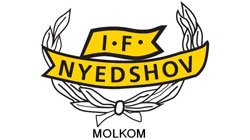 MedlemsavgiftMedlemsavgiften är grunden för att delta i föreningen verksamhetMedlemsavgifter IF Nyedshov 2023300 kr för familjemedlemskap 200 kr för enskilt medlemskapNYHET!Inför 2023 sker inbetalning av avgifter via faktura som skickas per e-post till befintliga adresser registrerade i laget.se, via laget.se’s tjänst Klientmedel Billogram AB. Serviceavgift 19 kr. Om mailadress saknas skickas den per post. Inbetalning utan fakturaunderlag sker till föreningen via Bankgiro 111 – 6813 eller Swish 123 575 2878. Vid betalning ange ALLTID namn, personuppgifter och mailadress som meddelande.Uppgifter kan även skickas till info@nyedshov.seVid frågor gällande faktura för föreningens medlemsavgifter, kontakta kansliet; info@nyedshov.seÖVRIGT!Som nybörjare betalar du när du bestämt dig för att träna mer än tre pass. Man får alltså prova tre gånger utan kostnad. Vid osäkerhet gällande avgifterna, kontakta kansliet innan betalning görs.Aktiv spelare kan välja att betala träningsavgift genom att prenumerera på bingolotter. Kontakta IF Nyedshov styrelse info@nyedshov.seGenom erlagda avgifter till föreningen är ALLA försäkrade via Folksam. Läs vidare hos Folksam.se – idrottsförsäkring, fotboll.Vänlig hälsningStyrelsen IF Nyedshovinfo@nyedshov.se